ИЗВЕЩЕНИЕКассирФорма N ПД-4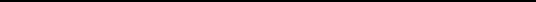 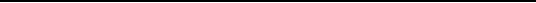 ИНН 7806042249 КПП 780601001 Комитет финансов Санкт-Петербурга (СПб ГБУ ДО ДШИ ОЦЭВ л/с 0541022)(ИНН и наименование получателя платежа)р/с № 03224643400000007200(номер счета получателя платежа)Северо-Западное ГУ Банка России//УФК по г. Санкт-Петербургу г. Санкт-Петербург(наименование банка и банковские реквизиты)БИК 014030106 к/с 40102810945370000005КБК 00000000000000002130 ОКТМО 40348000130 ПД Конкурс «Такие разные ансамбли»(наименование платежа)                     Дата  Сумма платежа                        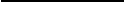 Плательщик _________________________________________________________________(Ф.И.О. участника)КВИТАНЦИЯКассирИНН 7806042249 КПП 780601001 Комитет финансов Санкт-Петербурга (СПб ГБУ ДО ДШИ ОЦЭВ л/с 0541022)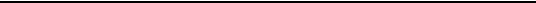 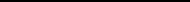 (ИНН и наименование получателя платежа)р/с № 03224643400000007200(номер счета получателя платежа)Северо-Западное ГУ Банка России//УФК по г. Санкт-Петербургу г. Санкт-Петербург(наименование банка и банковские реквизиты)БИК 014030106 к/с 40102810945370000005КБК 00000000000000002130 ОКТМО 40348000130 ПД  Конкурс «Такие разные ансамбли» (наименование платежа)Дата  Сумма платежа                         .Плательщик _________________________________________________________________(Ф.И.О. участника)